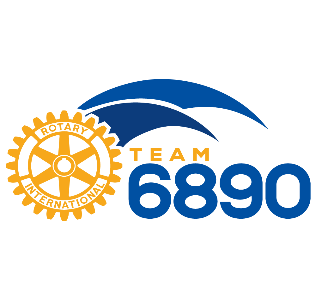 How to Join a Zoom MeetingThere are several ways to join a Zoom meeting.If you have been sent a Zoom Meeting link, simply click the link and you will be joined into the meeting. An invitation looks like this:<your host name> is inviting you to a scheduled Zoom meeting.
Join Zoom Meeting
https://zoom.us/j/565295220

Meeting ID: 565 295 220
One tap mobile
+13126266799,,565295220# US (Chicago)
+19294362866,,565295220# US (New York)
Dial by your location
        +1 312 626 6799 US (Chicago)
        +1 929 436 2866 US (New York)
        +1 253 215 8782 US
        +1 301 715 8592 US
        +1 346 248 7799 US (Houston)
        +1 669 900 6833 US (San Jose)
Meeting ID: 565 295 220
Find your local number: https://zoom.us/u/acykNEHf3Q2. If you have the Zoom App open you can click the Join button and enter the Meeting ID.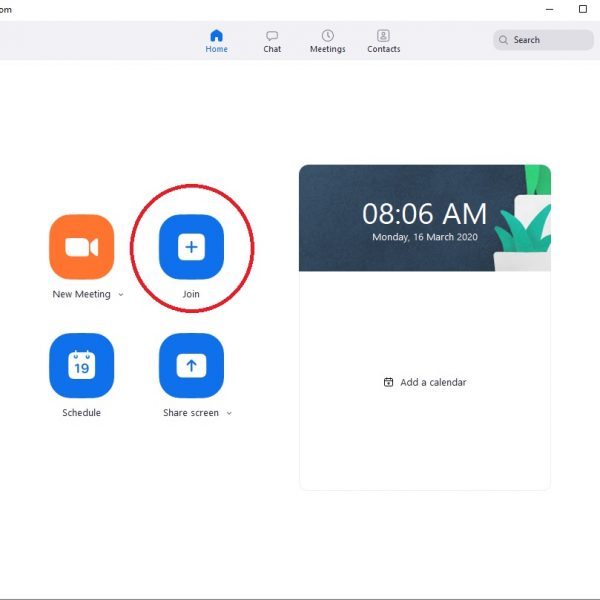 3. If you are not signed into the Zoom App, click the ‘Join a Meeting’ button and enter the Meeting ID.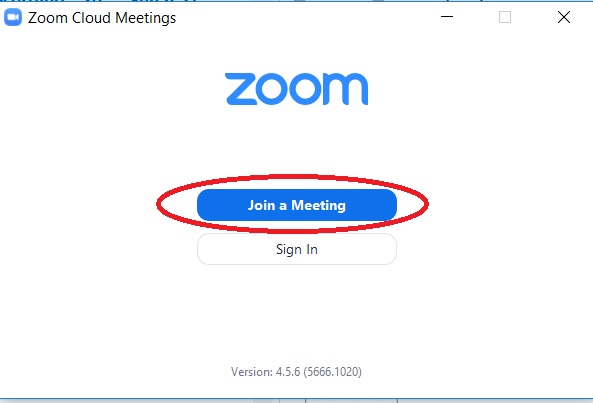 Tip: If joining by method 2 or 3 you may be prompted to enter a Meeting Password. The password can be found under the Zoom Meeting link in the invitation (if your host requires one).Once you launch into the meeting by any of the above methods, follow the steps below to check your mic, speakers and webcam are setup correctly.Tick “Automatically join audio by computer…”Click “Join with Computer Audio”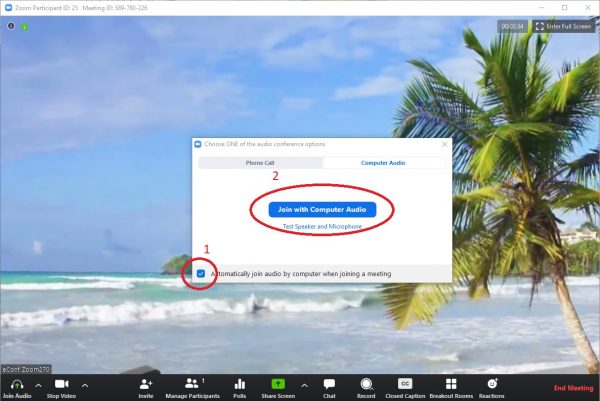 Next, test that your audio settings are correct.Click the up arrow next the microphone symbol in the bottom left had cornerChoose “Test microphone and speaker” from the list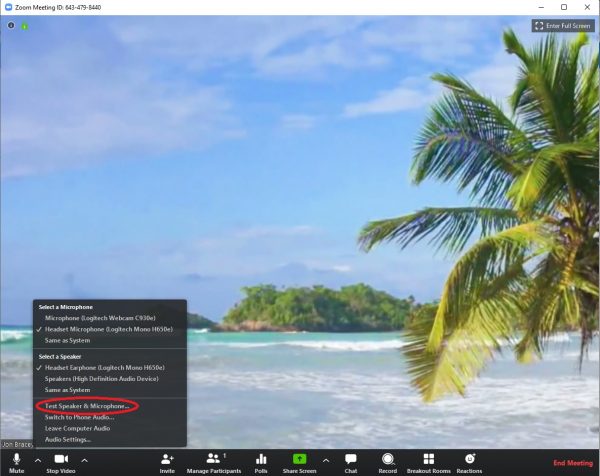 You will then be stepped though checking if you speaker and microphone have been selected correctly, please follow the prompts on the screen.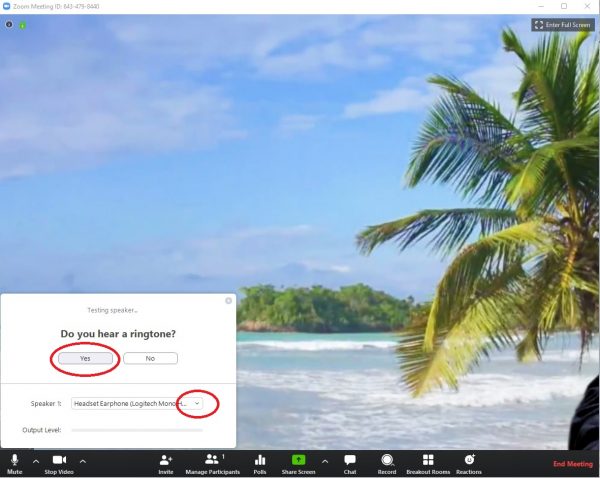 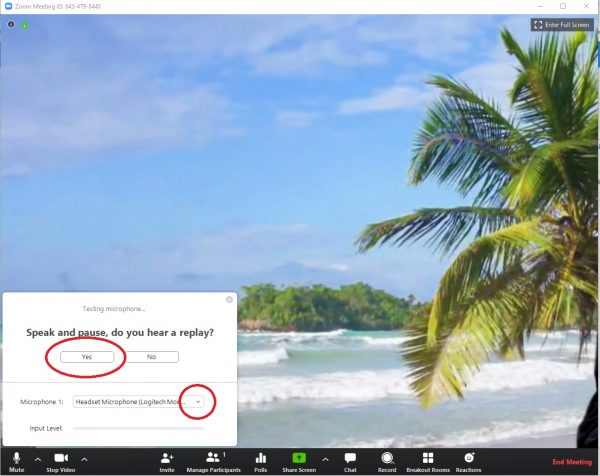 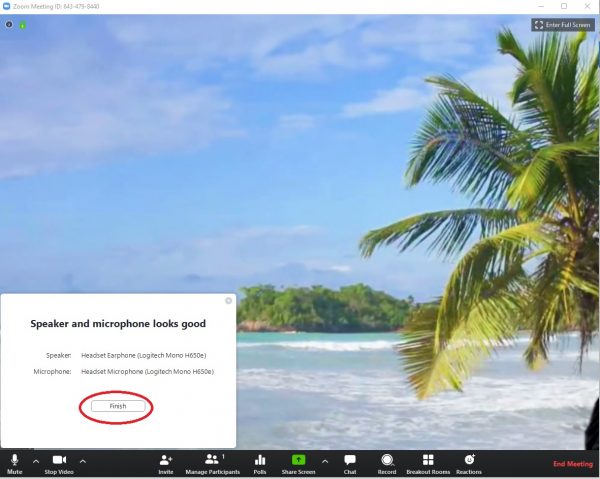 Finally, check that your camera has been selected correctly. Tip: only need to do this step if you are not already seeing yourself.Click the up arrow next to the camera symbol bottom leftIf you have more than one camera option, try the others in the list until you see yourself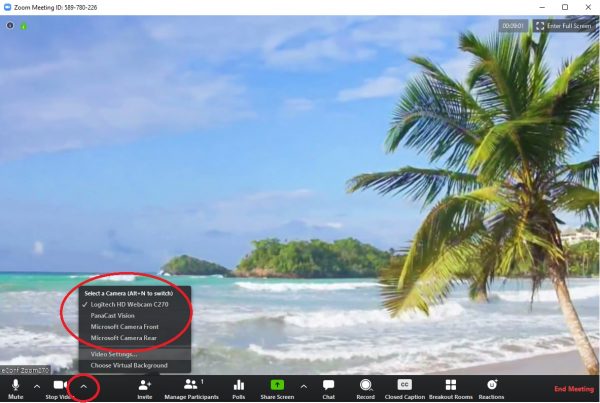 Tip: if you believe you have the correct camera selected but are still not seeing yourself, please check:You don’t have a privacy cover over your camera lensYour laptop may be in a docking station and closed, so you will need to open your laptop for your camera to see youYour computer may have privacy settings preventing Zoom from using your camera, please enable this in your systems settings-adapted from University of Otago’s web site https://blogs.otago.ac.nz/zoom/how-to-join-a-meeting-and-check-your-setup/